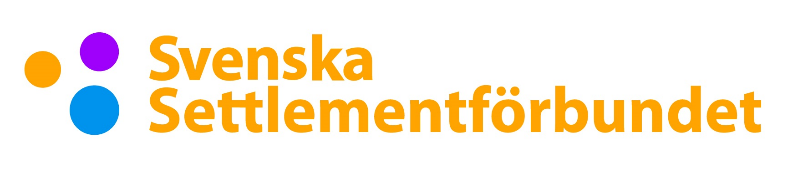 Ansökan om bidrag till ”Unga lyfter området” FYLL I SVAREN I RUTAN TILL HÖGERHar ni frågor ring 08-16 07 26Maila in ansökan till kansli@settlements.se Vad söker ni pengar till? Syftet med det ni vill göra?Hur vill ni genomföra det?Samarbetar ni med någon/några?När vill ni genomföra det?Hur mycket pengar söker ni?hur ser budgeten ut?Hur många är med och planerar?Hur många kommer ungefär att delta?Kontaktuppgifter till er som gör ansökan?